Elément de raccordement symétrique avec joint roulant USS 125-100Unité de conditionnement : 1 pièceGamme: K
Numéro de référence : 0055.0477Fabricant : MAICO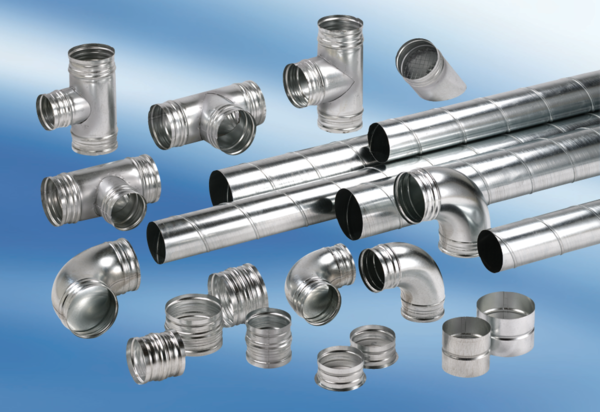 